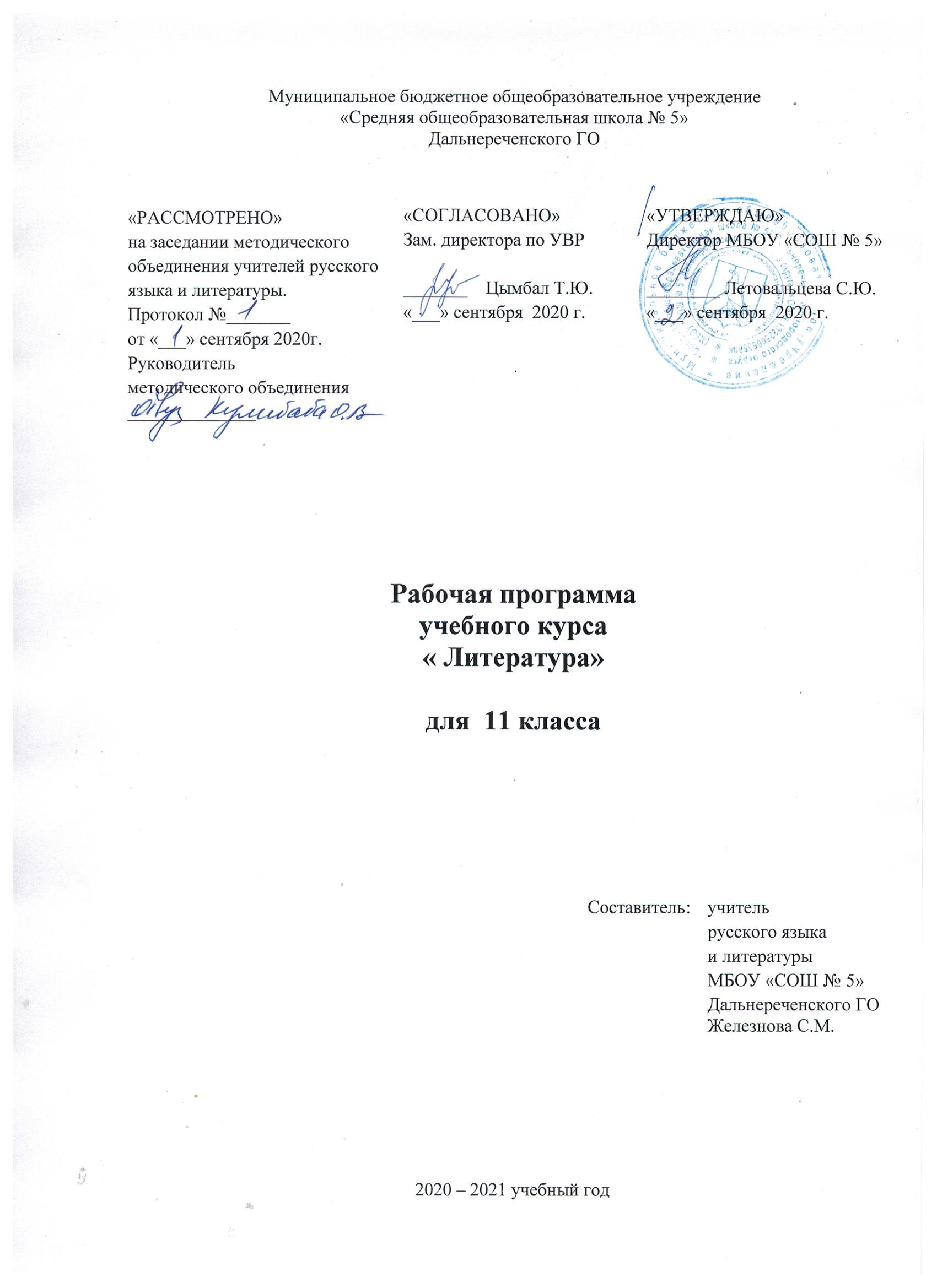 Пояснительная запискаРабочая программа составлена на основе Федерального компонента Государственного стандарта общего образования (2004) и Программы по литературе 5-11 классы (авторы В.Я. Коровина, В.П. Журавлёв, В.И. Коровин, И.С. Збарский, В.П. Полухина; под ред. В.Я. Коровиной. – М.: Просвещение, 2006)         Согласно действующему базисному плану, на изучение литературы предусмотрено 102 часа (3 часа в неделю)       Изучение литературы в старшей школе на базовом уровне направлено на достижение следующих целей:Воспитание духовно развитой личности, способной к созидательной деятельности в современном м ире; формированию гуманистического мировоззрения, национального самосознания, гражданской позиции, чувства патриотизма, любви и уважения к литературе и ценностям отечественной культуры;Развитие представлений о специфике литературы в ряду других искусств; культуры читательского восприятия художественного текста, понимания авторской позиции, исторической и эстетической обусловленности литературного процесса; образного и аналитического мышления, творческих способностей учащихся, читательских интересов, художественного вкуса; устной и письменной речи учащихся;Освоение текстов художественных произведений в единстве содержания и формы; основных историко-литературных понятий; формирование общего представления об историко-литературном процессе;Совершенствование умения анализа и интерпретации литературного произведения как художественного целого в  его историко-литературной обусловленности с использованием теоретико-литературных знаний; написание сочинений различных типов.          Цель литературного образования – способствовать духовному становлению личности, формированию её нравственных позиций, эстетического вкуса, совершенному владению речью.Задачи изучения курса литературы:Сформировать представление о художественной литературе как искусстве слова и её месте в культуре страны и народа;Осознать своеобразие и богатство литературы;Освоить теоретические понятия, которые способствуют боле глубокому постижению конкретных  художественных произведений;Овладеть знаниями и умениями, которые помогут в выборе произведений для самостоятельного чтения : воспитать культуру чтения, сформировать потребность в чтении;Использовать изучение литературы для повышения речевой культуры, совершенствованию собственной устной и письменной речи.         Методы и формы обучения:Уроки изучения литературного произведения: вступительные уроки, уроки чтения и анализа произведения, обобщающие уроки;Уроки изучения истории и теории литературы: изучение обзорных тем, жизненного и творческого пути писателя, крупных теоретико-литературных понятий, изучение литературно-критических статей;Кроки развития речи: обучение видам устной речи, различным видам письменной речи, обучение сочинениям.В результате изучения литературы в 11 классе ученик должен знать/понимать:Образную природу словесного искусства;Содержание изученных произведенийОсновные факты жизни и творчества писателей;Основные закономерности историко-культурного процесса и черты литературных направлений;Основные теоретико-литературные понятия;уметь:Воспроизводить  содержание литературного произведения;Анализировать и интерпретировать литературное произведение;Соотносить художественную литературу с общественной жизнью и культурой, раскрывать конкретно-историческое и общечеловеческое содержание изученных произведений;Определять род и жанр произведения;Выявлять авторскую позицию;Выразительно читать изученные произведения, соблюдая нормы литературного произношения;Аргументированно формулировать своё отношение к прочитанному;Писать рецензии и отзывы,  письменные ответы на вопросы.Формы контроля: составление тезисного плана и конспекта лекции, сравнительная характеристика героев, анализ текста (устный и письменный), чтение наизусть, связный ответ на проблемный вопрос, сообщение о жизни и творчестве писателя, написание сочинений разных жанров, тестирование.Тематическое планирование:	Учебное и учебно-методическое обеспечениедля учащихся:Литература. 11 кл.: Учебник для общеобразовательных учреждений. В 2-х ч. / Авт.- сост. В.Я. Коровина и др. – М. Просвещение, 2016  для учителя:       1. Программы общеобразовательных учреждений. Литература. Под ред. В.Я. Коровиной.    М. Просвещение, 2006       2. Фадеева Т.М. Тематическое и поурочное планирование по литературе . 11 класс. Экзамен. М. 2005       3.«Литература в школе» . Учебно-методический журналКалендарно-тематическое планирование уроков литературы в 11 классе№ п/пРазделКоличество часовРазвития речи (контроль знаний)1Введение22Творчество И.А. Бунина43Творчество А.И. Куприна314Поэзия Серебряного века1015Творчество М. Горького516Творчество А.А. Блока57Новокрестьянские поэты18Творчество С. Есенина39Творчество В. Маяковского4110Творчество А. Фадеева311Творчество Е. Замятина и А. Платонова4112Творчество М. Булгакова6113Творчество В. Набокова114Творчество А.Н. Толстого215Творчество А. Ахматовой и М. Цветаевой416Творчество Н. Заболоцкого117Творчество М. Шолохова7118Произведения о Великой Отечественной войне519Творчество А. Твардовского5120Творчество Б. Пастернака4121Творчество А. Солженицына422Особенности развития поэзии и прозы 60 – 70-х годов11223Литература последних десятилетий7Всего10211№ п/пТема урокаТип урокаУчащиеся должны знать/пониматьУчащиеся должны уметьДомашнее заданиеДата Введение (2 часа)Введение (2 часа)Введение (2 часа)Введение (2 часа)Введение (2 часа)Введение (2 часа)Введение (2 часа)1Россия рубежа XIX – XX вековИсторико-культурная ситуацияЛекцияВзаимосвязь и взаимовлияние литературы и общественной мысли конца XIX – начала XX века. Исторические процессы в странеСлушать лекцию, составлять тезисный конспектДополнить конспект, материал об искусстве2Русская литература на рубеже вековКомбиниро-ванныйТенденции русской литературы, понятия «серебряный век», «декаданс», «модернизм»Работать с конспектом, определять роль искусстваЧитать рассказы БунинаТворчество И.А. Бунина (4 часа)Творчество И.А. Бунина (4 часа)Творчество И.А. Бунина (4 часа)Творчество И.А. Бунина (4 часа)Творчество И.А. Бунина (4 часа)Творчество И.А. Бунина (4 часа)Творчество И.А. Бунина (4 часа)3И.А. Бунин. Очерк жизни и творчества. Рассказ «Антоновские яблоки»Комбиниро-ванныйФакты жизни и творчества писателя, своеобразие рассказа, стиляАнализировать художественное произведениеЧтение повести «Деревня», отв. на вопросы4Размышления о России в повести «Деревня» Чтение и обсуждение произведенияНоваторство писателя в традиционной для литературы темеРазбираться в авторской позиции, аналитически читать Чтение рассказа, найти образы=-символы5Острое чувство кризиса цивилизации в рассказе «Господин из Сан-Франциско»Чтение и обсуждение произведенияФилософское содержание рассказа, авторскую позицию, образы-символы, определение понятий «кульминация», «сюжет»Находить образы-символы, анализировать композицию и систему действующих лицЧтение рассказов о любви6Рассказы Бунина о любвиКомбиниро-ванныйСвоеобразие рассказов, новизну в изображении психологии человека, неоднозначность трактовок рассказовОбсуждать прочитанное, анализироватьПовести Куприна Творчество А.И. Куприна (2 часа + 1 час р/р)Творчество А.И. Куприна (2 часа + 1 час р/р)Творчество А.И. Куприна (2 часа + 1 час р/р)Творчество А.И. Куприна (2 часа + 1 час р/р)Творчество А.И. Куприна (2 часа + 1 час р/р)Творчество А.И. Куприна (2 часа + 1 час р/р)Творчество А.И. Куприна (2 часа + 1 час р/р)7А.И. Куприн. Жизнь и творчество. Повесть «Поединок». Изображение кризиса армииКомбиниро-ванныйФакты жизни творчества, значение повести для осознания обществом кризиса всей русской жизни, гуманистический пафос повестиЧитать с комментарием, анализировать, делать выводыХарактеристика образов Ромашова и Назанского8Метафоричность названия повестиКомбиниро-ванныйАвторскую позицию, авторские идеалы, смысл названия произведенияРаботать с текстом, анализировать прочитанноеЦитатный план9 р/рПодготовка к сочинению по творчеству А.И. Куприна и И.А. БунинаРазвития речиОсобенности стиля писателей, содержание произведенийСоставлять тезисный план, подбирать цитатный материалНаписать сочинениеТворчество А.Т. Аверченко (1 час)Творчество А.Т. Аверченко (1 час)Творчество А.Т. Аверченко (1 час)Творчество А.Т. Аверченко (1 час)Творчество А.Т. Аверченко (1 час)Творчество А.Т. Аверченко (1 час)Творчество А.Т. Аверченко (1 час)10Традиции русской сатиры в прозе А.Т. АверченкоКомбиниро-ванныйФакты жизни и творчества, определение понятия «реминисценции»Находить объекты сатиры, вести аналитическую беседуСтр. 19-28Поэзия Серебряного века (9 часов + 1 час р/р)Поэзия Серебряного века (9 часов + 1 час р/р)Поэзия Серебряного века (9 часов + 1 час р/р)Поэзия Серебряного века (9 часов + 1 час р/р)Поэзия Серебряного века (9 часов + 1 час р/р)Поэзия Серебряного века (9 часов + 1 час р/р)Поэзия Серебряного века (9 часов + 1 час р/р)11Символизм. «Старшие символисты»Комбиниро-ванныйОпределение понятия «серебряный век», творчество основоположников русского символизмаАнализировать стихот-ворения, определять мировоззрение  поэтовАнализ стих-ия на выбор12Поэзия «младших символистов»Комбиниро-ванныйКраткую характеристику поэтики и мировоззрения «младосимволистов»Анализировать стихот-ворения, определять мировоззрение  поэтовНаизусть, анализ13Поэзия В.Я. БрюсоваКомбиниро-ванныйЗначение творчества поэта для русской поэзииРазбираться в особенностях поэтикиНаизусть, анализ14«Поэзия как волшебство» в творчестве К.Д. БальмонтаКомбиниро-ванныйОбзор творческого пути поэтаАнализировать стихот-ворения, определять мировоззрение  поэтаПисьменный анализ стихотворения15Путешествие за «золотым руном» Андрея БелогоКомбиниро-ванныйО личности и литературном творчестве писателя, особенностях его поэтикиРазбираться в особенностях поэтикиАнализ . стих-ия16Акмеизм. Основные черты поэтикиЛекцияПонятие об акмеизме, основные черты поэтики, характеристику творчества поэтов-акмеистовЧитать с комментариями, конспектированиями, выделять основные черты акмеизмаНаиз. стих-ие17Мир образов Н. ГумилёваКомбиниро-ванныйО личности и поэзии Н. ГумилёваОтличать символизм от акмеизма, анализировать стих-ияНаиз стих-ие, письменный анализ18Ранняя лирика А. АхматовойКомбиниро-ванныйПредставление о личности поэта, о мотивах и настроениях ранней лирикиРаботать с автобиографией, анализировать стих-ияВыраз. чтение, статья о футуризме19Футуризм. Эгофутуризм Игоря СеверянинаЛекция с элементами беседыОпределять понятие «футуризм», творчество поэтов-футуристов, личность и поэзию И. СеверянинаВыразительно читать и комментировать стих-ияАнализ стих-ий20 р/рПодготовка к сочинению по творчеству поэтов Серебряного векаРазвития речиЗаслуги поэзии Серебряного века, разнообразие творческих индивидуальностейСоставлять тезисный план, подбирать цитатный материалНаписать сочинение, чтение рассказовТворчество М. Горького (4 часа + 1 час р/р)Творчество М. Горького (4 часа + 1 час р/р)Творчество М. Горького (4 часа + 1 час р/р)Творчество М. Горького (4 часа + 1 час р/р)Творчество М. Горького (4 часа + 1 час р/р)Творчество М. Горького (4 часа + 1 час р/р)Творчество М. Горького (4 часа + 1 час р/р)21М. Горький. Очерк жизни и творчества. Романтические рассказыЛекция с элементами беседыФакты жизни и творчества, особенности романтизма, содержание рассказовОпределять основные черты характеров романтических героевЧтение пьесы 22Особенности жанра и конфликта в пьесе М. Горького «На дне»Комбиниро-ванныйСодержание произведения, новаторство писателяОпределять составляющие жанра и конфликта пьесыОбраз Луки, высказывания о людях, о жизни, правде, вере23Роль Луки в драмеКомбиниро-ванныйКонфликт пьесы и конфликт в душе герояВысказывать свою точку зрения на образ Луки и его жизненную позициюВыписать высказывания, отр. наиз.24Вопрос о правде в драмеЧтение и обсуждение Как решается вопрос о правде героями произведенияСоотносить правду и ложь вдрамеЦитатный план25 р/рПодготовка к сочинению по творчеству М. ГорькогоРазвития речиОбщий гуманистический пафос, трансформацию концепции человекаСоставлять тезисный план, подбирать цитатный материалНаписать, инд. заданияТворчество А.А. Блока (5 часов)Творчество А.А. Блока (5 часов)Творчество А.А. Блока (5 часов)Творчество А.А. Блока (5 часов)Творчество А.А. Блока (5 часов)Творчество А.А. Блока (5 часов)Творчество А.А. Блока (5 часов)26А.А. Блок. Личность и творчество. Романтический мир раннего БлокаКомбиниро-ванныйОтражение фактов биографии в творчестве и поэзии, особенности поэтики первой книгиРазбирать стих-ия, комментировать при чтенииНаиз. стих-ие27Стихотворение «Незнакомка». Восприятие, истолкование, оценкаАнализ стихотворенияНастроение а тональность блоковской лирикиАнализировать стихотворениеСообщения по темам, выраз. чтение28Тема Родины в творчестве БлокаКомбиниро-ванныйЗначение образа России в творчестве поэта, своеобразие лирикиАнализировать стихотворениеНаиз. стих-ие29Поэма «Соловьиный сад», идейно-художественное своеобразиеЛекция с элементами беседыИдейно-художественное своеобразие поэмыРазбирать поэму, находить средства художественной выразительностиРазбирать поэму, находить средства художественной выразительностиЧтение поэмы30Поэма Блока «Двенадцать». Художественные особенности поэмыЧтение и изучение произведенияИдейно-художественное своеобразие поэмыРазбирать поэму, находить средства художественной выразительностиРазбирать поэму, находить средства художественной выразительностиПисьменный ответ на вопросНовокрестьянские поэты (1 час)Новокрестьянские поэты (1 час)Новокрестьянские поэты (1 час)Новокрестьянские поэты (1 час)Новокрестьянские поэты (1 час)Новокрестьянские поэты (1 час)Новокрестьянские поэты (1 час)31Новокрестьянские поэты. Творчество Н. Клюева, С. Клычкова, П. ОрешинаЛекция с элементами беседыОпределение понятия «новокрестьянские поэты», общие мотивы и различия в творчестве поэтов Анализировать стихотворенияСообщение о Есенине, наиз. стих-иеТворчество С. Есенина (3 часа)Творчество С. Есенина (3 часа)Творчество С. Есенина (3 часа)Творчество С. Есенина (3 часа)Творчество С. Есенина (3 часа)Творчество С. Есенина (3 часа)Творчество С. Есенина (3 часа)32С. Есенин – национальный поэт. Любовная лирика поэтаКомбиниро-ванныйОсобенности творческого метода, динамику развития любовной лирикиАнализировать стих-ия, слушать и конспектировать лекцию.Анализ стих-ия33Поэма «Анна Снегина». Особенности жанра и крмпозицииЛекция с элементами беседыСодержание поэмыКомментировать чтение поэмыЧтение поэмы34Трагизм поэмы «Чёрный человек»Комбиниро-ванныйПонятие «пафос», содержание произведенияКомментировать содержаниеПисьменный ответ на вопросТворчество В.В. Маяковского (3 часа + 1 час р/р)Творчество В.В. Маяковского (3 часа + 1 час р/р)Творчество В.В. Маяковского (3 часа + 1 час р/р)Творчество В.В. Маяковского (3 часа + 1 час р/р)Творчество В.В. Маяковского (3 часа + 1 час р/р)Творчество В.В. Маяковского (3 часа + 1 час р/р)Творчество В.В. Маяковского (3 часа + 1 час р/р)35В.В. Маяковский и футуризм. Поэтическое новаторствоКомбиниро-ванныйФакты биографии и творчества, новаторство творчества поэтаЧитать с комментарием, анализировать прочитанноеВопросы для обсуждения, наиз. стих-ие36Поэма «Облако в штанах». Идея произведенияЧтение и обсуждение Как развивается идея произведения, содержаниеОбсуждать прочитанноеПодготовиться к самост. работе37Маяковский и революцияКомбиниро-ванныйТворчество Маяковского советского периодаНаходить приёмы сатирического в стих-яхЦитатный план38 р/рПодготовка к сочинению по творчеству А. Блока, С. Есенина, В. МаяковскогоРазвития речиРазличное выражение чувств в лирике поэтовСоставлять тезисный план, подбирать цитатный материалНаписать, инд. заданияТворчество А. Фадеева (3 часа)Творчество А. Фадеева (3 часа)Творчество А. Фадеева (3 часа)Творчество А. Фадеева (3 часа)Творчество А. Фадеева (3 часа)Творчество А. Фадеева (3 часа)Творчество А. Фадеева (3 часа)39Роман А.А. Фадеева «Разгром». Особенности жанра и композицииКомбиниро-ванныйПредставление о личности писателя, содержание произведенияОпределять особенности жанра и композиции романаХарактеристика Мечика и Морозки 40Морозка и Мечик. Народ и интеллигенция в романеАналитическая беседаПонятие «антитеза», содержание текстаАвторское отношение к проблеме интеллигенции и революцииОбраз Левинсона41Образ Левинсона и проблема гуманизма в романеАналитическая беседаАвторский замысел, содержание романаРассматривать проблему гуманизма в романе, работать с эпизодамиПисьменный ответ на вопросТворчество Е. Замятина и А. Платонова (3 часа + 1 час р/р)Творчество Е. Замятина и А. Платонова (3 часа + 1 час р/р)Творчество Е. Замятина и А. Платонова (3 часа + 1 час р/р)Творчество Е. Замятина и А. Платонова (3 часа + 1 час р/р)Творчество Е. Замятина и А. Платонова (3 часа + 1 час р/р)Творчество Е. Замятина и А. Платонова (3 часа + 1 час р/р)Творчество Е. Замятина и А. Платонова (3 часа + 1 час р/р)42Роман Е. Замятина «Мы». Развитие жанра антиутопии. Судьба личности в тоталитарном государствеКомбиниро-ванныйОпределение понятия «антиутопия», особенности жанра,  содержание романаОпределять особенности романа анализировать прочитанноеЧтение повести Платонова43Характерные черты времени в повести А.А. Платонова «Котлован»Комбиниро-ванныйОсобенности изображения, актуальность произведенияРаботать с текстом повестиВыписать метафоры44Метафоричность художественного мышления в повестиКомбиниро-ванныйЗначение образов-символов, метафорРаботать с текстом повестиЦитатный план45 р\рПодготовка к сочинению по творчеству Е. Замятина и А. ПлатоноваРазвития речиСодержание произведений,  особенности творческой манеры писателейСоставлять тезисный план, подбирать цитатный материалНаписать, инд. заданияТворчество М.А. Булгакова (5 часов + 1 час р\р)Творчество М.А. Булгакова (5 часов + 1 час р\р)Творчество М.А. Булгакова (5 часов + 1 час р\р)Творчество М.А. Булгакова (5 часов + 1 час р\р)Творчество М.А. Булгакова (5 часов + 1 час р\р)Творчество М.А. Булгакова (5 часов + 1 час р\р)Творчество М.А. Булгакова (5 часов + 1 час р\р)46М.А. Булгаков. Жизнь, творчество, личностьЛекция с элементами беседыФакты биографии, судьбу его произведений Работать по вопросам. Конспектировать лекциюЧтение произведений47Сатира Булгакова. «Собачье сердце»Комбиниро-ванныйОпределение понятий «юмор», «ирония», «сатира». Основные идеи повестиАнализировать прочитанноеЧтение романа, инд.задания48Роман «Мастер и Маргарита». История романа, жанр и композицияКомбиниро-ванныйСодержание романаОтвечать на вопросы, делать выводы, анализировать прочитанноеИнд. задания, анализ 1, 2 глав49Три мира в романеКомбиниро-ванныйСтилевые особенности романа, его содержаниеАнализировать эпизоды, выявлять особенности жанра и композицииАнализировать эпизоды, выявлять особенности жанра и композицииИнд. задания50Любовь и творчество в романеКомбиниро-ванныйСодержание произведения, особенности творческой манерыАнализировать эпизоды, выявлять особенности жанра и композицииАнализировать эпизоды, выявлять особенности жанра и композицииЦитатный план51 р\рПисьменная работа по роману. Ответ на проблемный вопросРазвития речиСодержание произведения, особенности творческой манерыСоставлять связный ответ на проблемный вопросИнд. заданияТворчество В.В. Набокова (1 час)Творчество В.В. Набокова (1 час)Творчество В.В. Набокова (1 час)Творчество В.В. Набокова (1 час)Творчество В.В. Набокова (1 час)Творчество В.В. Набокова (1 час)Творчество В.В. Набокова (1 час)52Обзор творчества В.В. НабоковаЛекция с элементами беседыХарактеристику литературы русского зарубежья, творчество НабоковаРаскрывать особенности творческой манеры писателяПисьменно ответить на вопросТворчество А.Н. Толстого (2 часа)Творчество А.Н. Толстого (2 часа)Творчество А.Н. Толстого (2 часа)Творчество А.Н. Толстого (2 часа)Творчество А.Н. Толстого (2 часа)Творчество А.Н. Толстого (2 часа)Творчество А.Н. Толстого (2 часа)53Тема русской истории в романе А.Н. Толстого «Пётр Первый»Комбиниро-ванныйБиографию писателя, содержание произведенияВыбирать главное в тексте, анализировать прочитанноеХарактеристика образа Петра Первого54Образ Петра первого в романеКомбиниро-ванныйИдейно-художественную задачу писателяВыборочно пересказывать текстИнд. заданияТворчество А. А. Ахматовой и М. И. Цветаевой (4 часа)Творчество А. А. Ахматовой и М. И. Цветаевой (4 часа)Творчество А. А. Ахматовой и М. И. Цветаевой (4 часа)Творчество А. А. Ахматовой и М. И. Цветаевой (4 часа)Творчество А. А. Ахматовой и М. И. Цветаевой (4 часа)Творчество А. А. Ахматовой и М. И. Цветаевой (4 часа)Творчество А. А. Ахматовой и М. И. Цветаевой (4 часа)55Тема Родины в лирике А.А. АхматовойКомбиниро-ванныйОсобенности творчества поэтаАнализировать стихотворенияНаиз. и анализ стих-ия56Тема народного страдания и скорби в поэме «Реквием»Комбиниро-ванныйСодержание поэмы, значение произведенияВыразительно читать и анализироватьПисьменный ответ на вопрос57Поэтический мир М. ЦветаевойКомбиниро-ванныйОсновные темы и мотивы лирики, особенности лирической героиниАнализировать стихотворенияАанлиизстих-ия58Стихотворение «Молодость». Восприятие, истолкование, оценкаКомбиниро-ванныйОсобенности поэтического текста Анализировать стихотворениеИнд. заданияТворчество Н.А. Заболоцкого (1 час)Творчество Н.А. Заболоцкого (1 час)Творчество Н.А. Заболоцкого (1 час)Творчество Н.А. Заболоцкого (1 час)Творчество Н.А. Заболоцкого (1 час)Творчество Н.А. Заболоцкого (1 час)Творчество Н.А. Заболоцкого (1 час)59Человек и природа в поэзии Н.А. ЗаболоцкогоКомбиниро-ванныйОсновные факты биографии, темы творчестваОпределять темы стихотворенийНаиз. стих-иеТворчество М.А. Шолохова (6 часов + 1 час р/р)Творчество М.А. Шолохова (6 часов + 1 час р/р)Творчество М.А. Шолохова (6 часов + 1 час р/р)Творчество М.А. Шолохова (6 часов + 1 час р/р)Творчество М.А. Шолохова (6 часов + 1 час р/р)Творчество М.А. Шолохова (6 часов + 1 час р/р)Творчество М.А. Шолохова (6 часов + 1 час р/р)60М.А. Шолохов. Жизнь, личность, творчествоЛекцияПредставление о личностиписателя, значение его произведенийАнализируя, использовать межпредметные связи1т, ч 1,2, ответить на вопросы61Картины жизни донских казаков в романе «Тихий Дон»Комбиниро-ванныйФакты частной жизни, их взаимосвязь с эпохой, особенности жанра романа-эпопеиПроизводить сопоставительный анализ, отвечать на вопросы1т. 3 часть, план характеристики Григория Мелехова62Война в изображении ШолоховаКомбиниро-ванныйСодержание произведения, развитие гуманистических традицийИспользовать межпредметные связи с историей, анализировать прочитанноеЭпизоды для характеристики изображения гражданской войны63Гражданская война в изображении ШолоховаКомбиниро-ванныйГражданское и писательское мужество писателяАнализировать эпизодыСюжетный план64Судьба Григория МелеховаКомбиниро-ванныйСодержание романаБеседовать по плану, характеризовать героя Письменное задание65Григорий и АксиньяКомбиниро-ванныйВечные ценности жизни, утверждаемые писателемАнализировать эпизодыЦитатный план66 р\рПодготовка к сочинению по романуРазвития речиСодержание романа, образную систему романаСоставлять тезисный план, подбирать цитатный материалНаписать, инд. заданияПроизведения о Великой Отечественной войне (5 часов)Произведения о Великой Отечественной войне (5 часов)Произведения о Великой Отечественной войне (5 часов)Произведения о Великой Отечественной войне (5 часов)Произведения о Великой Отечественной войне (5 часов)Произведения о Великой Отечественной войне (5 часов)Произведения о Великой Отечественной войне (5 часов)67Поэзия и проза Вов. Обзор. ЛекцияСодержание произведений о Вов разных жанров, изображение войны в произведениях разных летАнализировать прозаические и поэтические произведенияНаиз. стих-ие68Военная поэзияКомбиниро-ванныйТематику и особенности поэзии военных летАнализировать стих-ия, выразительно читатьЧтение повести 69Правда о войне в повести В. Некрасова «В окопах Сталинграда»Комбиниро-ванныйТенденции послевоенной литературы, содержание произведенияОбсуждать прочитанноеИнд. задания, стр. учебника70«Лейтенантская проза». Обзор Комбиниро-ванныйЛитературную ситуацию периода «оттепели», содержание произведений о войне, историю войныРаботать с отрывками из мемуаров, использовать межпредметные связиЧтение повести71Повесть В. Кондратьева «Сашка»Чтение и обсуждениеСодержание произведенияРазмышлять о прочитанномПисьменный ответ на вопросТворчество А.Т. Твардовского (4 часа + 1 час р/р)Творчество А.Т. Твардовского (4 часа + 1 час р/р)Творчество А.Т. Твардовского (4 часа + 1 час р/р)Творчество А.Т. Твардовского (4 часа + 1 час р/р)Творчество А.Т. Твардовского (4 часа + 1 час р/р)Творчество А.Т. Твардовского (4 часа + 1 час р/р)Творчество А.Т. Твардовского (4 часа + 1 час р/р)72А.Т. Твардовский. Творчество и судьба. Поэма «Страна Муравия»Комбиниро-ванныйФакты жизни и творчества поэта, значение его творчестваОпределять жанр, особенности и идейное содержаниеЧтение поэмы73Поэма «По праву памяти»Комбиниро-ванныйЖанровые особенности и идейное содержание поэмыОпределять жанр и идейное содержаниеЧтение поэмы74Народный характер поэмы «Василий Тёркин»Комбиниро-ванныйОпределение понятий «народность», «новаторство» поэмы, роль поэмыВыразительно читать, анализировать прочитанноеАнализ и выраз чтение стих-ий75Лирика ТвардовскогоКомбиниро-ванный Особенности лирического героя, эволюцию лирикиАнализировать стих-ияЦитатный план76 р/рПодготовка к сочинению по творчеству ТвардовскогоРазвития речиСодержание произведенийСоставлять тезисный план, подбирать цитатный материалНаписать, инд. заданияТворчество Б.Л. Пастернака  (3 часа + 1 час р/р)Творчество Б.Л. Пастернака  (3 часа + 1 час р/р)Творчество Б.Л. Пастернака  (3 часа + 1 час р/р)Творчество Б.Л. Пастернака  (3 часа + 1 час р/р)Творчество Б.Л. Пастернака  (3 часа + 1 час р/р)Творчество Б.Л. Пастернака  (3 часа + 1 час р/р)Творчество Б.Л. Пастернака  (3 часа + 1 час р/р)77Б.Л. Пастернак. Начало творческого путиКомбиниро-ванныйБиографию поэта, раннее творчествоАнализировать текстНаиз. стих-ие Христианские образы,78Человек, история и природа в романе «Доктор Живаго». Христианские мотивыКомбиниро-ванныйСудьбу романа, соотношение человека и истории, значение христианских мотивовАнализировать эпизодыЧтение стихотворений79 Стихотворения Юрия Живаго Комбиниро-ванныйОсобенности композиции романа,  место и значение стих-ий в композицииАнализировать стихотворения, выделять образную структуру стих-ийПриготовиться к письменной работе80 р/рПисьменная работа по произведениюРазвития речиСодержание произведения Составлять развёрнутый ответ на вопросИнд. заданияЛитература «оттепели». Творчество А.И. Солженицына (4 часа)Литература «оттепели». Творчество А.И. Солженицына (4 часа)Литература «оттепели». Творчество А.И. Солженицына (4 часа)Литература «оттепели». Творчество А.И. Солженицына (4 часа)Литература «оттепели». Творчество А.И. Солженицына (4 часа)Литература «оттепели». Творчество А.И. Солженицына (4 часа)Литература «оттепели». Творчество А.И. Солженицына (4 часа)81Литература «оттепели»ЛекцияХарактеристика литературного процесса конца 50-х годов, роль литературы в духовном обновлении обществаСлушать и конспектировать лекциюСообщение о Солженицыне82А.И. Солженицын. Судьба и творчество писателяКомбиниро-ванныйЗначение писателя в литературе и развитии общественной мысли страныКомментировать прочитанноеЧтение рассказа83Рассказ «Один день Ивана Денисовича»Чтение и обсуждение произведенияСодержание, публицистичность рассказа, его значениеКомментировать прочитанноеЧтение рассказа84Рассказ «Матрёнин двор»Чтение и обсуждение произведенияОпределение понятия «феномен простого человека», философский смысл рассказаОпределять символический смысл рассказаИнд. задания, письменный ответ на вопросОсобенности развития поэзии и прозы 60 – 70-х годов XX века (9 часов + 2 часа р/р)Особенности развития поэзии и прозы 60 – 70-х годов XX века (9 часов + 2 часа р/р)Особенности развития поэзии и прозы 60 – 70-х годов XX века (9 часов + 2 часа р/р)Особенности развития поэзии и прозы 60 – 70-х годов XX века (9 часов + 2 часа р/р)Особенности развития поэзии и прозы 60 – 70-х годов XX века (9 часов + 2 часа р/р)Особенности развития поэзии и прозы 60 – 70-х годов XX века (9 часов + 2 часа р/р)Особенности развития поэзии и прозы 60 – 70-х годов XX века (9 часов + 2 часа р/р)85«Деревенская проза». Герои В.М. ШукшинаКомбиниро-ванныйПредставление о «деревенской» прозе, обзор творчества В.М. ШукшинаОпределять позицию автора, анализировать прочитанноеЧтение рассказов86Взаимоотношения человека и природы в рассказах В.П. Астафьева «Царь-рыба»Комбиниро-ванныйХарактеристику творчества писателя, нравственные идеалы писателя, философский смысл произведенияАнализировать прочитанноеЧтение повести87Нравственное величие русской женщины в повести В.Г. Распутина «Последний срок»Комбиниро-ванныйФакты жизни и творчества писателя, содержание произведенияАнализировать текст, понимать авторскую позициюЦитатный план88Нравственная проблематика и художественные особенности повести Ю.В. Трифонова «Обмен»Комбиниро-ванныйСодержание произведения, понятие о «городской» прозеАнализировать текстДоклады по творчеству поэтов89-90Новые темы, проблемы, образы поэзии периода «оттепели»Комбиниро-ванныйРоль поэзии в общественной жизни страныВыразительно читать, анализироватьНаиз. стих-ие91«Тихая лирика» Н. РубцоваКомбиниро-ванныйОсобенность поэтического мира поэта, роль его лирики в историиАнализировать поэтический текствыразительно читатьЧтение пьесы92Драматургия А. Вампилова . стечение обстоятельств в пьесе «Старший сын»Комбиниро-ванныйОпределение понятия драматургии, художественное своеобразие пьесыАнализировать эпизодыОтзыв о рпоситанном93Авторская песняКомбиниро-ванныйОпределение понятия, роль авторской песни в развитии литературного процессаСлушать и комментировать песниЦитатный план94-95 р/рСочинение по литературе 60 – 70-х годов XX векаКомбиниро-ванныйСодержание произведенийВыражать письменно свои мысли, давать оценку произведенийИнд. заданияЛитература последних десятилетий (7 часов)Литература последних десятилетий (7 часов)Литература последних десятилетий (7 часов)Литература последних десятилетий (7 часов)Литература последних десятилетий (7 часов)Литература последних десятилетий (7 часов)Литература последних десятилетий (7 часов)96Литература на современном этапеЛекцияПроизведения и писателей последних десятилетий, понятие о постмодернизме Составлять тезисный план лекцииЗаписи, материал учебника97Проза Татьяны ТолстойЛекция с обсуждением рассказовТворчество, содержание произведенийКонспект лекцииРецензия на прочитанное98Фантомность реальности в повести В. Пелевина «Омон Ра»Комбиниро-ванныйСодержание прозведенияАнализировать прочитанноеЧтение рассказа99«Новый автобиографизм» С. ДовлатоваКомбиниро-ванныйОсобенности художественного метода писателяАнализировать текстЧтение стих-ий100Поэзия И. БродскогоКомбиниро-ванныйОсновы поэтики БродскогоВыразительно читать и анализировать Инд. задания101-102Новейшая русская поэзияЛекцияНаправления, группы, школы, новейшей русской поэзииКонспектировать лекциюВыразительно читать и анализировать стих-ия